                                                                           ПРОЕКТ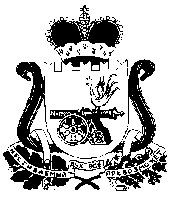 АДМИНИСТРАЦИЯ
СТОДОЛИЩЕНСКОГО СЕЛЬСКОГО ПОСЕЛЕНИЯ ПОЧИНКОВСКОГО РАЙОНА СМОЛЕНСКОЙ ОБЛАСТИПОСТАНОВЛЕНИЕ от ______2021 г.                                                                                            № ___        В целях выполнения п. 2 поручений Президента Российской Федерации Д. А. Медведева от 17 марта 2011 года № Пр-701 и соответствии с Федеральным законом от 30 декабря 2004 г. N 210-ФЗ "Об основах регулирования тарифов организаций коммунального комплекса" (Собрание законодательства Российской Федерации, 2005, N 1, ст. 36; N 52, ст. 5597; 2007, N 1, ст. 21; N 43, ст. 5084; 2008, N 30, ст. 3616; N 52, ст. 6236; 2009, N 48, ст. 5711; N 52, ст. 6450; 2010, N 27, ст. 3436; N 31, ст. 4160; ст. 4206) Администрация муниципального образования Стодолищенского сельского поселения Починковского района Смоленской области   п о с т а н о в л я е т:Утвердить  муниципальную программу "Комплексное развитие систем коммунальной инфраструктуры муниципального образования Стодолищенского сельского поселения Починковского района Смоленской области" Признать утратившими силу:- Постановление Администрации Стодолищенского сельского поселения Починковского района Смоленской области от 15.11.2019 № 19 «Об утверждении муниципальной программы «Комплексное развитие систем коммунальной инфраструктуры муниципального образования Стодолищенского сельского поселения Починковского района Смоленской области»;                 -  Постановление Администрации Стодолищенского сельского                      поселения Починковского района Смоленской области от 03.12.2020 №                   038 «О внесении изменений в  муниципальную программу                  «Комплексное развитие систем коммунальной инфраструктуры                        муниципального образования Стодолищенского сельского поселения                   Починковского района Смоленской области»;                 -  Постановление Администрации Стодолищенского сельского                      поселения Починковского района Смоленской области от 09.06.2021 №                   0016 «О внесении изменений в  муниципальную программу                  «Комплексное развитие систем коммунальной инфраструктуры                        муниципального образования Стодолищенского сельского поселения                   Починковского района Смоленской области».Настоящее постановление подлежит размещению на официальном сайте Администрации Стодолищенского сельского поселения Починковского района Смоленской области  в информационно-телекоммуникационной сети «Интернет».Глава муниципального образованияСтодолищенского сельского поселенияПочинковского района Смоленской  области	                        Л.В.ЗиновьеваПриложение к постановлению Администрации муниципального образованияСтодолищенского сельского поселенияПочинковского района Смоленской областиот  _____ 2021 года №____ МУНИЦИПАЛЬНАЯ ПРОГРАММА"КОМПЛЕКСНОЕ РАЗВИТИЕ СИСТЕМ КОММУНАЛЬНОЙ ИНФРАСТРУКТУРЫ МУНИЦИПАЛЬНОГО ОБРАЗОВАНИЯ СТОДОЛИЩЕНСКОГО СЕЛЬСКОГО ПОСЕЛЕНИЯПОЧИНКОВСКОГО РАЙОНА СМОЛЕНСКОЙ ОБЛАСТИ»п. Стодолище2022 годПАСПОРТ МУНИЦИПАЛЬНОЙ ПРОГРАММЫ «Комплексное развитие систем коммунальной инфраструктуры муниципального образования Стодолищенского сельского поселения Починковского района Смоленской»Содержание проблемы и обоснование необходимости ее решения программными методами Общие сведения о муниципальном образованииМуниципальное образование Стодолищенское сельское поселение Починковского района Смоленской области расположено в центральной части Смоленской области. Общая площадь земельных и лесных угодий поселения составляет около 46874 га. На территории муниципального образования размещено: 1 поселок и 41 сельских населенных пунктов. Административным центром муниципального образования Стодолищенского сельского поселения Починковского района Смоленской области является поселок Стодолище. По территории муниципального образования Стодолищенского сельского поселения Починковского  района Смоленской области проходит железная дорога, а также федеральная дорога. Расстояние до районного центра города Починок - 38 км, до областного центра города Смоленск – 80 км.Основные отрасли производства в муниципальном образовании Стодолищенского сельского поселения Починковского района – сельское хозяйство и переработка древесины.В сфере межбюджетных отношений муниципальное образование Стодолищенское сельское поселение Починковского  района Смоленской области является дотационным.  Развитие жилищного фонда        Жилищный фонд и обеспеченность его коммунальными услугами в разрезе муниципального образованию Стодолищенского сельского поселения Починковского района Смоленской области в целом по состоянию на 01.01.2020 год показан в таблице 1.        Согласно прогнозам численность населения муниципального образования Стодолищенского сельского поселения Починковского  района  Смоленской области к 2024 году сократится на 200 жителей и составит 4203 жителей. В связи с тем, что на территории поселения жилищный фонд имеет высокую степень износа в период с 2020 по 2024 годы в муниципальном образовании Стодолищенского сельского поселения Починковского района Смоленской области планируется построить и ввести в эксплуатацию дополнительно 1200 кв. метров жилья (табл.3). Застройка планируется в форме индивидуальных жилых домов.В населенных пунктах муниципального образования Стодолищенского сельского поселения Починковского района Смоленской области по состоянию на 01.01.2020 года размер общей площади жилья, приходящийся на 1 жителя довольно высокий и составляет 33,57 кв. м. Поэтому, несмотря на то, что прогнозируется сокращение числа жителей, данный показатель с учетом естественной убыли жилфонда (1% в год) и вводом нового жилья увеличится на 1,28 кв. м на 1 человека (табл. 5).С вводом жилья потребуется дополнительно увеличить коммунальную инфраструктуру (табл. 4). . Развитие социальной сферы по муниципальному образованию Стодолищенскому сельскому поселению Починковского района Смоленской области     Социальная сфера муниципального образования Стодолищенского сельского поселения Починковского района Смоленской области состоит из учреждений культуры и органов самоуправления, которые являются муниципальными и обслуживаются муниципальным бюджетом           Наличие жилфонда и обеспеченность его коммунальными услугами в муниципальном образовании  Стодолищенского сельского поселения Починковского района Смоленской области по состоянию на 01.01.2021 годТабл.1.Прогноз роста численности населения в муниципальном образовании Стодолищенского сельского поселения Починковского района Смоленской области (чел.)Табл.2.Прогноз жилищного строительства жилья по муниципальному образованию Стодолищенскому сельскому поселению Починковского района Смоленской областиТабл.3Прогноз строительства объектов коммунальной инфраструктуры для обеспечения коммунальными услугами вновь вводимого жилья в муниципальном образовании Стодолищенского сельского поселения Починковского  района Смоленской областиТабл.4Прогноз прироста жилфонда и уровня обеспеченности им населенияпо муниципальному образованию Стодолищенскому сельскому поселению Починковского района Смоленской области Табл.5 ЭлектроснабжениеВсе населенные пункты муниципального образования Стодолищенского сельского поселения Починковского района Смоленской области  в настоящее время снабжаются электроэнергией по линиям электропередачи 35 кВ от подстанции 110/35/10 кВ  и обеспечены централизованным электроснабжением.  Распределение электроэнергии в  сельском поселении производится от подстанций 35/10 кВ по воздушным линиям 10 кВ до распределительных подстанций 10/0,4 кВ, а от них по воздушным и кабельным сетям 0,4 кВ до объектов потребления.Расчетная номинальная электрическая нагрузка по муниципальному образованию Стодолищенскому сельскому поселению Починковского района Смоленской области на текущий момент составляет  около 2,8 МВт, в том числе на жилищно-коммунальные нужды 0,9 МВт.По состоянию на начало 2020 года удельная максимальная мощность потребления электроэнергии в расчете на 1 жителя муниципального образования Стодолищенского сельского поселения Починковского района Смоленской области составляет 0,63 кВт, с учетом нагрузки по наружному освещению и  электроснабжению объектов социальной сферы.Учитывая складывающуюся динамику насыщения населения бытовыми  электроприборами, а также практику использования электрической энергии на нужды отопления расчетные показатели максимальной мощности электропотребления по всему  сельскому поселению приняты:на период:   2021 - 2023 годы  - 0,65 кВт/чел;                    2024 – 2026 годы  - 0,70 кВт/чел.Ориентировочная проектная нагрузка по электроэнергии в муниципальном образовании Стодолищенского сельского поселения Починковского района Смоленской области в 2025 году на жилищно-коммунальные и социальные нужды составит около 3,2 МВт. Учитывая, что доля электропотребления на жилищно-коммунальные и социальные нужды в общем объеме электропотребления составит свыше 50%, существующий на текущий момент резерв трансформаторной мощности на действующих подстанциях 35/10 кВ достаточен для покрытия дополнительной нагрузки. Более детальный анализ состояния и предложения по развитию коммунальной инфраструктуры будет раскрыта в подпрограммах развития коммунальной инфраструктуре.1.5. Теплоснабжение    В муниципальном образовании Стодолищенского сельского поселения Починковского района Смоленской области функционируют две котельные производящие централизованно тепловую энергию – ООО «Стодолищенский ЖЭУ», которые обслуживают население и социальную сферу. Нецентрализованно  объекты социальной сферы отапливаются от объектных или встроенных котельных, жилищный фонд от местных источников тепла. Основным видом топлива являются пригодный газ, а где нет газоснабжения - торфобрикетами, дровами и углем. В настоящее время изношенность сетей теплоснабжения и котельных составляет более 70%, что негативно сказывается на предоставлении тепла населению и социальной сфере. Решение данной проблемы возможно за счет реконструкции тепловых сетей, модернизации существующих котельных, а также за счет строительства модульных котельных.    Протяженность тепловых сетей теплоснабжения в муниципальном образовании Стодолищенского сельского поселения Починковского района Смоленской области составляет 5,4 км. Доля потерь тепловой энергии в общем объеме отпуска тепловой энергии сохраняется на высоком уровне (15-27%). Тепловую энергию производят 2 муниципальных котельных.  Суммарная установленная мощность котельных составляет 5,8 Гкал/час, в том числе на газовом топливе 5,8 Гкал/час. Высокий уровень износа котлов не позволяет эксплуатировать оборудование в режиме полной загрузки. Большинство котлов эксплуатируется на пониженных параметрах, что приводит к понижению КПД котлов и котельных в целом.Системой централизованного теплоснабжения в сельском поселении реализуется потребителям в год 11488,1 тыс. Гкал тепловой энергии. Общая отапливаемая площадь составляет 28,463тыс. кв. м, в том числе площадь жилищного фонда – 18,954 тыс. кв. м. Производится тепловой энергии на природном газе 11,5 тыс. Гкал, что составляет 100,0 % от произведенного тепла всеми котельными. Индивидуальные жилые дома отапливаются от внутридомовых источников тепла. Основными видами топлива для них являются природный газ, торфобрикет, уголь и дрова.Состояние объектов теплоснабжения имеет очень высокую степень износа. Износ тепловых сетей составляет более 70%, износ теплотехнического оборудования  в среднем 70%. Потери тепловой энергии в сетях составляют свыше 11,3. Расчет потребности тепла для жилищно-коммунальных нужд возводимого жилфонда произведен в соответствии с действующими строительными нормами и правилами и с учетом дополнительных объемов тепла, необходимого для отопления и горячего водоснабжения объектов социальной инфраструктуры, возводимых в местах застройки. 1.6. Газоснабжение          За последние годы в связи с отсутствием достаточного финансирования остаются низкими темпы работ по газификации сельских населенных пунктов муниципального образования Стодолищенского сельского поселения Починковского района Смоленской области, а в связи с этим сдерживаются работы по газификации жилищного фонда. Уровень газификации муниципального образования Стодолищенского сельского поселения Починковского района Смоленской области составляет не более 36 % (табл. 6), из 42 населенных пунктов Стодолищенского сельского поселения газифицированы 15 населенных пункта: - в населенных пунктах с численностью населения свыше 500 человек  из 1 газифицировано 1 ед; - в населенных пунктах с численностью населения от 100 до 200 человек  из 8 газифицировано 8 ед.; - в населенных пунктах с численностью населения до 100 человек  из 33 газифицировано 6 ед..Уровень газификации населенных пунктов по муниципальному образованию Стодолищенскому сельскому поселению Починковского района Смоленской областиТабл.6Состояние газоснабжения по муниципальному образованию Стодолищенскому сельскому поселению Починковского района Смоленской области при существующем положении неудовлетворительное, необходимо в период реализации настоящей программы газифицировать 1 населенный пункт с численностью населения до 100 человек.     Проведение целенаправленной политики в сфере газификации определяет необходимость решения проблемы программно-целевым методом по следующим обстоятельствам:   - комплексный и системный подход к решению финансовых, организационно-методических, технических, информационных вопросов позволит повысить эффективность газификации муниципального образования Стодолищенского сельского поселения Починковского района Смоленской области;    -  эффективность организационных и технических мероприятий по газификации, предлагаемых к реализации, обеспечит значительный социальный и экономический эффект.          Газификация населенных пунктов муниципального образования Стодолищенского сельского поселения Починковского района Смоленской области позволит создать условия для непосредственной возможности подключения к газораспределительным сетям 90 человек, постоянно проживающих в  районе. 1.7.Водоснабжение.   Обеспечение населения доброкачественной питьевой водой и в достаточном количестве является одной из основных задач. По состоянию на 01.01.2020 года в систему централизованного водоснабжения по муниципальному образованию Стодолищенского сельского поселения Починковского района Смоленской области входит 24 артезианских скважин,   44,682 км водопроводных сетей, охвачено 22 населенных пунктов из 42, т.е. 100 %.  Очистка воды не производится. На территории муниципальных образования объекты водоснабжения обслуживаются специализированной организацией коммунального комплекса, которые обслуживают 3478 жителей и социальную сферу на территории поселения. Кроме того, на территории муниципального образования Стодолищенского сельского поселения Починковского района Смоленской области 160 колодцев обслуживаются питьевой водой 925 жителей. Система водоснабжения поселения муниципального образования Стодолищенского сельского поселения характеризуется высокой степенью износа. Уровень износа, как магистральных водоводов, так и уличных водопроводных сетей составляет около 100 %. Объекты систем водоснабжения строились в основном хозяйственным способом из материалов несоответствующие современным требованиям. Результаты их обследования показали, что техническое состояние и оснащение оборудованием не отвечают требованиям надежного обеспечения населения и социальной сферы качественной питьевой.1.8 ВодоотведениеОбеспечение населения качественными услугами по водоотведению является одной из проблем организаций коммунального комплекса.  Централизованная система водоотведения имеется только в 1 населенном пункте, который имеет многоэтажные дома с внутридомовыми сетями канализации. В остальных населенных пунктах сельского поселения стоки на объектах, оборудованных канализацией, стоки сливаются в приобъектные септики (выгребы), из которых автотранспортом вывозятся к местам их слива.Действующая система водоотведения в муниципальном образовании Стодолищенского сельского поселения состоит: 1) п. Стодолище из коллектора протяженностью 0,9 км, канализационных сетей 9,5 км; 2) д. Думаничи коллектора протяженностью 0,1 км, канализационных сетей 0,8 км; 3) д. Шанталово из коллектора протяженностью 0,1 км, канализационных сетей 1,0 км; - Одним из недостатков высокая степень износа практически 100 %. Основные технические проблемы сетей и сооружений на них: - основная проблема – это отсутствие в основном существующих системах водоотведения очистных сооружений, а в которых они есть технологическое оборудование очистные сооружения канализации морально устарело и требует значительных затрат на поддержание сетей в рабочем состоянии. Действующие  очистные сооружения на сегодняшний день не отвечают современным требованиям СанПин и экологическим требованиям. Очистные сооружения проектировались и строились без учета ужесточения требований по составу сбрасываемых очищенных сточных вод в поверхностный водоем, поэтому на данный момент не существует эффективной очистки сточных вод от некоторых загрязняющих веществ: фосфаты, сульфаты, железо, нитраты, нитриты. Одна из насущных проблем очистных сооружений канализации – обезвоживание избыточного активного ила. Необходимо строительство новых иловых карт и нового илохранилища, либо изменение технологии обезвоживания, которое приведет к ликвидации существующих иловых полей под новое строительство Необходимо проектирование и строительство дополнительных «ступеней» очистки;- средний процент износа самотечных сетей канализации составляет 95%, большинство смотровых колодцев выполнено из кирпича, что  значительно увеличивает инфильтрацию грунтовых, ливневых вод и, как следствие, дополнительный приток сточных вод на очистку;- большая часть сетей выполнена из асбестоцементных и бетонных труб, подверженных газовой коррозии;- большинство насосных станций находятся в технически неудовлетворительном состоянии: необходима замена технологического и электромеханического оборудования на современное, менее энергоемкое и работающее в автоматическом режиме.1.9  Развитие системы сборы и утилизации бытовых отходовВ муниципальном образовании Стодолищенского сельского поселения Починковского района Смоленской области  проблема сбора, переработки и утилизации бытовых отходов решена на 100 %.Осуществляет сбор, утилизацию и переработку бытовых отходов ООО «Спецавтохозяйство». Прогноз роста электропотребления в сутки на жилищно-коммунальные нужды по муниципальному образованию Стодолищенскому сельскому поселению Починковского района Смоленской областиТабл.7Характеристика действующей системы водоснабжения  в муниципальном образовании Стодолищенского сельского поселения Починковского района Смоленской областиТабл. 8.Цель и задачи муниципальной ПрограммыЦелью муниципальной Программы является создание надежной системы коммунального обеспечения населения и социальной сферы, проживающегося в населенных пунктах муниципального образования Стодолищенского сельского поселения Починковского района Смоленской области.В ходе реализации муниципальной Программы предусматривается обеспечить решение следующих задач:- обеспечение подключения к системам коммунальной инфраструктуры вводимых объектов жилищного фонда и социальной сферы в поселениях района;- повышение технического состояния объектов коммунальной инфраструктуры поселений  и социальной сферы района;- расширение номенклатуры, увеличения объема и улучшение качества коммунальных услуг, оказываемых населению поселений района;- улучшение экологического состояния на территории поселений района;- снижение доли расхода на топливно-энергетические ресурсы при производстве коммунальной продукции путем широкого внедрения передовых технологий, местных видов топлива и энергосберегающего оборудования;- сокращение затратной части бюджета муниципального образования на дотирование производства коммунальных услуг  4. Характеристика комплекса процессных мероприятий входящих в состав муниципальной программы.1. Комплекс процессных  мероприятий включает в себя:- создание условий для устойчивого развития и функционирования коммунального хозяйства.Направления финансирования:- расходы на выполнение проектных работ, проведение технических и капитальных ремонтов, реконструкция, строительство объектов социальной и инженерной инфраструктуры;.       – расходы на выполнение капитального ремонта оборудования на объекте КОС-400.  5. Срок реализации муниципальной Программы6. Комплекс процессных мероприятий7. Ресурсное обеспечение муниципальной Программы(объемы и источники финансирования)Нормативно-правовое, информационное, материально-техническое и финансовое обеспечение выполнения мероприятий Программы осуществляется муниципальным заказчиком – координатором Программы – Администрацией муниципального образования «Починковский район» Смоленской области.Прогнозируемые объемы финансирования мероприятий Программы из средств бюджета муниципального образования Стодолищенского сельского поселения  Починковского района Смоленской области всего – 750,0 тыс.руб.в том числе по годам: 2022 год –250,0 тыс. руб.                                     2023 год- 250,0 тыс.руб.                                      2024 год -250,0  тыс.руб.В процессе реализации Программы объемы и источники финансовых средств на реализацию мероприятий Программы могут корректироватьсяВ процессе реализации Программы объемы и источники финансовых средств на реализацию мероприятий Программы могут корректироваться муниципальным координатором муниципальной Программы.8. Механизм реализации муниципальной ПрограммыМуниципальный координатор муниципальной Программы – Администрация муниципального образования Стодолищенского сельского поселения Починковского района Смоленской области координирует деятельность учреждений, предприятий и организаций, участвующих в реализации муниципальной Программы. Участники Подпрограмм при необходимости передают полномочия на исполнение мероприятий Администрации муниципального образования Стодолищенского сельского поселения Починковского района Смоленской области Финансирование и определение исполнителей мероприятий Программы, реализация которых осуществляется с привлечением средств федерального, областного и местного бюджетов производится в порядке, установленном действующим законодательством.Финансирование и определение исполнителей мероприятий муниципальной Программы, реализация которых осуществляется с привлечением средств внебюджетных источников, производится в порядке, устанавливаемом муниципальным координатором Программы.9. Организация управления муниципальной Программой и контроль хода ее реализацииВ целях обеспечения своевременной и качественной реализации Программы муниципальный координатор муниципальной Программы осуществляет:- отбор в установленном порядке исполнителей работ и поставщиков оборудования по каждому программному мероприятию, финансируемому за счет бюджетных средств;- координацию исполнения программных мероприятий, включая мониторинг их реализации, оценку результативности;- непосредственный контроль хода реализации мероприятий Программы;- подготовку отчетов о реализации Программы.10. Оценка социально-экономической эффективности реализации мероприятий муниципальной ПрограммыРеализация мероприятий муниципальной Программы позволит:- обеспечить подключение к системам коммунальной инфраструктуры вводимых объектов жилищного фонда и социальной сферы;- повысить техническое состояние объектов коммунальной инфраструктуры поселения и социальной сферы в поселении;- расширить номенклатуру, увеличить объемы и улучшить качество коммунальных услуг, оказываемых населению поселения и социальной сферы;- улучшить экологическую ситуацию на территории поселения;- за счет широкого внедрения передовых технологий, местных видов топлива и энергосберегающего оборудования снизить затраты на топливно-энергетические ресурсы при производстве коммунальной продукции;- снизить дотации бюджета поселения на производство коммунальных услуг.                             
Целевые показатели реализации муниципальной программы«Комплексное развитие систем коммунальной инфраструктуры муниципального образования Стодолищенского сельского поселения Починковского района Смоленской области»План реализации муниципальной программы «Комплексное развитие систем коммунальной инфраструктуры муниципального образования Стодолищенского сельского поселения Починковского района Смоленской области».Об утверждении  муниципальной программы «Комплексное развитие систем коммунальной инфраструктуры муниципального образования Стодолищенского сельского поселения Починковского района Смоленской области" Наименование программыМуниципальная Программа «Комплексное развитие систем коммунальной инфраструктуры муниципального образования Стодолищенского сельского поселения Починковского района Смоленской области» (далее – Программа)Основание для разработки ПрограммыФедеральный закон от 06.10.2003 N 131-ФЗ «Об общих принципах организации  местного самоуправления в Российской Федерации»Федеральный закон от 30.12.2004 N 210-ФЗ «Об основах регулирования тарифов организаций коммунального комплекса»Градостроительный кодекс Российской Федерации от 29.12.2004  № 190-ФЗ  Федеральный закон от 23 ноября 2009 г. N 261-ФЗ «Об энергосбережении и о повышении энергетической эффективности и о внесении изменений в отдельные законодательные акты Российской Федерации»Устав муниципального образования Стодолищенского сельского поселения Починковского района Смоленской области             Заказчик Программы             Администрация муниципального образования  Стодолищенского сельского поселения Починковского района Смоленской области                                 Разработчик Программы         Администрации муниципального образования  Стодолищенского сельского поселения Починковского района Смоленской областиКоординатор Программы       Администрация муниципального образования Стодолищенского сельского поселения Починковского района Смоленской области           Цели и задачи ПрограммыОсновными целями муниципальной Программы являются:- приведение в соответствие системы коммунальной инфраструктуры потребностям жилищного, социального, сельскохозяйственного и промышленного строительства;- строительство и модернизация коммунальной инфраструктуры и объектов коммунального хозяйства, в том числе объектов водо-, тепло-, газо- и  электроснабжения, водоотведения, очистки сточных вод, утилизации твердых бытовых отходов;- обеспечение устойчивого функционирования и развития систем коммунального комплекса;- повышение качества и надежности предоставления коммунальных услуг населению;- проведение технической инвентаризации и оформление кадастровых паспортов, справок о постановке на технический учет объектов капитального строительства, технических паспортов объектов недвижимости и их копий, проведение кадастровых работ и оформление технических планов в отношении объектов недвижимого имуществаДля достижения этих целей необходимо решить следующие задачи:- повышение эффективности функционирования коммунальных систем;- развитие системы коммунальной инфраструктуры  по муниципальному образованию Стодолищенскому сельскому поселению Починковского района Смоленской области;                 - разработка и утверждение технических заданий на формирование проектов инвестиционных программ организаций коммунального комплекса;- повышение качества  коммунальных   услуг, предоставляемых потребителям  на территории муниципального образования Стодолищенского сельского поселения Починковского  района Смоленской области;                             - обеспечение планового и опережающего инженерного обеспечения  земельных участков под жилищное, социальное, сельскохозяйственное и промышленное строительство; - обеспечение условий и предпосылок для формирования       тарифной политики, обеспечивающей создание    экономической основы для развития систем коммунальной инфраструктуры муниципального образования Стодолищенского сельского поселения Починковского района Смоленской области;                     - определение источников привлечения средств для  развития  систем коммунальной инфраструктуры муниципального образования Стодолищенского сельского поселения Починковского  района Смоленской области в интересах жилищного, социального, сельскохозяйственного и промышленного строительства;        - привлечение инвестиций в жилищно-коммунальный комплекс;           - проведение экспертизы деятельности организаций коммунального комплекса с целью выявления и ликвидации нерациональных и необоснованных затрат, включаемых в тарифы на соответствующие услуги;      Объеми источники финансирования и возврат финансовых средств Программы      Общий объем финансирования муниципальной Программы всего 750,0 тыс.руб.В том числе:средства муниципального бюджета:2022 год - 250,0 тыс.руб.2023 год - 250,0 тыс.руб.2024 год - 250,0 тыс.руб.Источник финансирования – средства бюджетов всех уровней, тарифы, инвестиции, средства предприятий коммунального комплекса, средства собственников жилых помещений и другие источники.Возврат средств финансирования мероприятий Программы производится либо путем передачи на баланс муниципального образования построенных  (реконструированных) объектов коммунальной инфраструктуры, либо в иной форме в объемах и в сроки,  устанавливаемые договорами о реализации инвестиционных программ с организациями коммунального комплекса.Право собственности на построенные (реконструированные) объекты коммунальной инфраструктуры за счет бюджетных средств, а также за счет привлечения средств потребителей услуг предприятий коммунального комплекса путем установления для них надбавок к тарифам на услуги  и  тарифа на подключение к коммунальным сетям, реализуется на основании норм действующего  законодательства Российской Федерации в сфере инвестиционной деятельности (капитальные вложения) на срочной и возвратной основе.Ожидаемые   результаты от реализации ПрограммыУвеличение объемов и повышение качества производимых для потребителей товаров (оказываемых услуг) коммунального назначения, улучшение экологической ситуации на территории муниципального образования Стодолищенского сельского поселения Починковского района Смоленской областиКонтроль за исполнением ПрограммыКонтроль за ходом реализации Программы осуществляет Администрация муниципального образования Стодолищенского сельского поселения Починковского района Смоленской области№ п/пНаименование административных образованийНаличие жилфондаНаличие жилфондаНаличие жилфондаНаличие жилфондаОбеспеченность коммунальными услугами (кв. м)Обеспеченность коммунальными услугами (кв. м)Обеспеченность коммунальными услугами (кв. м)Обеспеченность коммунальными услугами (кв. м)Обеспеченность коммунальными услугами (кв. м)Обеспеченность коммунальными услугами (кв. м)Обеспеченность коммунальными услугами (кв. м)Обеспеченность коммунальными услугами (кв. м)Обеспеченность коммунальными услугами (кв. м)№ п/пНаименование административных образованиймногоквартирныедомамногоквартирныедомаиндивидуальныедомаиндивидуальныедома отопление отоплениегорячееводоснабжениегорячееводоснабжениеводопроводводопроводканализацияканализациягазом (сетевым, сжиженным)№ п/пНаименование административных образованийкол-водомовобщая площадь(кв. м)кол-водомовобщая площадь(кв. м)всегов том числе централизованноевсегов том числе централизованноевсего в том числе централизованнымвсегов том числе централизованноегазом (сетевым, сжиженным)1Стодолищенское сельское  поселение365040021341094001407002280034800049300456003430027200147800Итого по Стодолищенскому сельскому поселениюИтого по Стодолищенскому сельскому поселению365040021341094001407002280034800049300456003430027200147800Уровень обеспеченности коммунальными услугами %Уровень обеспеченности коммунальными услугами %хххх88142203129211792№ п/пНаименование административных образованийВ том числе по годамВ том числе по годамВ том числе по годамВ том числе по годамВ том числе по годамВ том числе по годам№ п/пНаименование административных образований2022 г.      факт.2023 г. прогноз2024 г. прогноз2025 г. прогноз2026 г. прогноз2027 г. прогно61Стодолищенское сельское  поселение440342034053400339983990Итого по Стодолищнскому сельскому поселению440342034053400339983990№ п/п№ п/пНаименование административныхобразованийЕд. изм.Ед. изм.ВсегоВсегоВ том числе по годамВ том числе по годамВ том числе по годамВ том числе по годамВ том числе по годамВ том числе по годамВ том числе по годамВ том числе по годамВ том числе по годамВ том числе по годамВ том числе по годам№ п/п№ п/пНаименование административныхобразованийЕд. изм.Ед. изм.ВсегоВсего2022 г. факт.2022 г. факт.2023 г.  план2023 г.  план2024 г. прогноз2024 г. прогноз2025 г. прогноз2025 г. прогноз2026 г. прогноз2026 г. прогноз2027 г. прогноз11233445566778891Стодолищенское сельское поселениеСтодолищенское сельское поселением212001200400400200200200200100100200200100100Итого по Стодолищенскому сельскому поселениюм2м212001200400400200200200200100100200200100№ п/пНаименование территорий  застройки жильяЭлектроснабжениеТеплоснабжениеВодоснабжениеВодоотведение№ п/пНаименование территорий  застройки жильяЛЭП -0,4 кВ (км)Тепловые сети (км)Водопроводные сети (км)Канализационные сети (км)1Стодолищенское сельское поселение0,60,30,80,7Итого Стодолищенскому сельскому поселению0,60,30,80,7№ п/пНаименование микрорайона(населенного пункта)на 01.01.2021 г.на 01.01.2021 г.на 01.01.2021 г.на 01.01.2024 г.на 01.01.2024 г.на 01.01.2024 г.на 01.01.2027г.на 01.01.2027г.на 01.01.2027г.№ п/пНаименование микрорайона(населенного пункта)Общая площадь жилфонда,м2Кол-вожителей,чел.Уровеньобеспеч.Жильем,м2/чел.Общая площадь жилфонда,м2Кол-вожителей,чел.Уровеньобеспеч.Жильем,м2/чел.Общая площадь жилфонда,м2Кол-вожителей,чел.Уровеньобеспеч.Жильем,м2/чел.Стодолищенское сельское  поселение147800440333,57148200420335,26148200399037,14Итого по Стодолищенскому сельскому поселениюИтого по Стодолищенскому сельскому поселению147800440333,57148200420335,26148200399037,14Наименование поселенияКоличество населенных пунктовУровень газификации населенных пунктов по численности населения, ед.Уровень газификации населенных пунктов по численности населения, ед.Уровень газификации населенных пунктов по численности населения, ед.Уровень газификации населенных пунктов по численности населения, ед.Уровень газификации населенных пунктов по численности населения, ед.Уровень газификации населенных пунктов по численности населения, ед.Уровень газификации населенных пунктов по численности населения, ед.Уровень газификации населенных пунктов по численности населения, ед.Уровень газификации населенных пунктов по численности населения, ед.Уровень газификации населенных пунктов по численности населения, ед.Уровень газификации населенных пунктов по численности населения, ед.Уровень газификации населенных пунктов по численности населения, ед.Наименование поселенияКоличество населенных пунктовчислен св. 500 челчислен св. 500 челчислен св. 400 челчислен св. 400 челчислен св. 300 челчислен св. 300 челчислен св. 200 челчислен св. 200 челчислен св. 100 челчислен св. 100 челчислен до 100 челчислен до 100 челНаименование поселенияКоличество населенных пунктоввсегогазафицировановсегогазафицировановсегогазафицировановсегогазафицировановсегогазафицировановсегогазафицированоСтодолищенское сельское  поселение421100111166336итого по Стодолищенскому сельскому поселеению421100111166336№ п/пНаименование административного образованияна 01.01.2021 г.на 01.01.2021 г.на 01.01.2021 г.на 01.01.2023 г.на 01.01.2023 г.на 01.01.2023 г.на 01.01.2025 г.на 01.01.2025 г.на 01.01.2025 г.№ п/пНаименование административного образованияКоличество жителей (чел)Удельная максимальная  потребляемая  мощность  (кВт/чел.)Общая потребляемая мощность (кВт)Количество жителей (чел)Удельная  максимальная потребляемая  мощность  (кВт/чел.)Общая потребляемая мощность (кВт)Количество жителей (чел)Удельная максимальная потребляемая  мощность  (кВт/чел.)Общая потребляемая мощность (кВт)1Стодолищенское сельское  поселение42790,652781,3537760,72895,2040790,753059,25Итого по району42790,652781,3537760,72895,2040790,753059,25№ п/пНаименование административных образований  Станции 1 подъема, ед.Станции 1 подъема, ед.Количество населенных пунктов  централизованным  водоснабжением, ед.Количество населенных пунктов  централизованным  водоснабжением, ед.Водопроводные сети,кмВодопроводные сети,км№ п/пНаименование административных образований  НаличиеТребуетреконструкциивсего населенных пунктовИмеют централизован. ВодоснабжениеНаличиеТребуетреконструкции1Стодолищенское сельское  поселение2424422244,68235,8Итого по Стодолищенскому сельскому поселению2424422244,68235,8№ Наименование мероприятияСрок исполненияИсточник финансированияОбъём финансирования (тыс. руб)1Создание условий для устойчивого развития и функционирования коммунального хозяйстваВыполнение проектных работ, проведение технических и капитальных ремонтов, реконструкция, строительство объектов социальной и инженерной инфраструктуры2022 г.Средства местного бюджета250,0 1Создание условий для устойчивого развития и функционирования коммунального хозяйстваВыполнение проектных работ, проведение технических и капитальных ремонтов, реконструкция, строительство объектов социальной и инженерной инфраструктуры2023 г.Средства местного бюджета250,0 1Создание условий для устойчивого развития и функционирования коммунального хозяйстваВыполнение проектных работ, проведение технических и капитальных ремонтов, реконструкция, строительство объектов социальной и инженерной инфраструктуры2024 г.Средства местного бюджета250,0 Приложение №1 к муниципальной Программу «Комплексное развитие системкоммунальной инфраструктурымуниципального образованияСтодолищенского сельского поселения Починковского района Смоленской области». № п/пНаименование показателяЕдиница измеренияБазовое значение показателей по годамПланируемое значение показателей (на очередной финансовый год и плановый период)Планируемое значение показателей (на очередной финансовый год и плановый период)Планируемое значение показателей (на очередной финансовый год и плановый период)№ п/пНаименование показателяЕдиница измерения202120222023202412345678Программа «Комплексное развитие систем коммунальной инфраструктуры муниципального образования Стодолищенского сельского поселения Починковского района Смоленской области». Программа «Комплексное развитие систем коммунальной инфраструктуры муниципального образования Стодолищенского сельского поселения Починковского района Смоленской области». Программа «Комплексное развитие систем коммунальной инфраструктуры муниципального образования Стодолищенского сельского поселения Починковского района Смоленской области». Программа «Комплексное развитие систем коммунальной инфраструктуры муниципального образования Стодолищенского сельского поселения Починковского района Смоленской области». Программа «Комплексное развитие систем коммунальной инфраструктуры муниципального образования Стодолищенского сельского поселения Починковского района Смоленской области». Программа «Комплексное развитие систем коммунальной инфраструктуры муниципального образования Стодолищенского сельского поселения Починковского района Смоленской области». Программа «Комплексное развитие систем коммунальной инфраструктуры муниципального образования Стодолищенского сельского поселения Починковского района Смоленской области». Программа «Комплексное развитие систем коммунальной инфраструктуры муниципального образования Стодолищенского сельского поселения Починковского района Смоленской области». 1.Количество отремонтированных канализационных колодцев на территории муниципального образования Стодолищенского сельского поселения Починковского района Смоленской областишт.000002.Установка частотных преобразователейшт.001003.Строительство сетей водоснабжениякм0,20,20,30,80,5Приложение № 2 к муниципальной  программе «Комплексное развитие систем коммунальной инфраструктурымуниципального образованияСтодолищенского сельского поселения Починковского района Смоленской области».Наименование ИсполнительмероприятияИсточники финансового   обеспечения (расшифровать)Объем средств на реализацию муниципальной программы на отчетный год и плановый период, тыс. рублейОбъем средств на реализацию муниципальной программы на отчетный год и плановый период, тыс. рублейОбъем средств на реализацию муниципальной программы на отчетный год и плановый период, тыс. рублейОбъем средств на реализацию муниципальной программы на отчетный год и плановый период, тыс. рублейПланируемое значение показателя на реализацию муниципальной программы на отчетный год и плановый периодПланируемое значение показателя на реализацию муниципальной программы на отчетный год и плановый периодПланируемое значение показателя на реализацию муниципальной программы на отчетный год и плановый периодПланируемое значение показателя на реализацию муниципальной программы на отчетный год и плановый периодНаименование ИсполнительмероприятияИсточники финансового   обеспечения (расшифровать)всего2022202320242022202320232024Повышение качества и надежности предоставления жилищно – коммунальных услуг населению Стодолищенского сельского поселения Починковского района Смоленской области, повышение качества жилищного обеспечения населения Починковского района Смоленской области. Повышение качества и надежности предоставления жилищно – коммунальных услуг населению Стодолищенского сельского поселения Починковского района Смоленской области, повышение качества жилищного обеспечения населения Починковского района Смоленской области. Повышение качества и надежности предоставления жилищно – коммунальных услуг населению Стодолищенского сельского поселения Починковского района Смоленской области, повышение качества жилищного обеспечения населения Починковского района Смоленской области. Повышение качества и надежности предоставления жилищно – коммунальных услуг населению Стодолищенского сельского поселения Починковского района Смоленской области, повышение качества жилищного обеспечения населения Починковского района Смоленской области. Повышение качества и надежности предоставления жилищно – коммунальных услуг населению Стодолищенского сельского поселения Починковского района Смоленской области, повышение качества жилищного обеспечения населения Починковского района Смоленской области. Повышение качества и надежности предоставления жилищно – коммунальных услуг населению Стодолищенского сельского поселения Починковского района Смоленской области, повышение качества жилищного обеспечения населения Починковского района Смоленской области. Повышение качества и надежности предоставления жилищно – коммунальных услуг населению Стодолищенского сельского поселения Починковского района Смоленской области, повышение качества жилищного обеспечения населения Починковского района Смоленской области. Повышение качества и надежности предоставления жилищно – коммунальных услуг населению Стодолищенского сельского поселения Починковского района Смоленской области, повышение качества жилищного обеспечения населения Починковского района Смоленской области. Повышение качества и надежности предоставления жилищно – коммунальных услуг населению Стодолищенского сельского поселения Починковского района Смоленской области, повышение качества жилищного обеспечения населения Починковского района Смоленской области. Повышение качества и надежности предоставления жилищно – коммунальных услуг населению Стодолищенского сельского поселения Починковского района Смоленской области, повышение качества жилищного обеспечения населения Починковского района Смоленской области. Повышение качества и надежности предоставления жилищно – коммунальных услуг населению Стодолищенского сельского поселения Починковского района Смоленской области, повышение качества жилищного обеспечения населения Починковского района Смоленской области. 1. Проведение технической инвентаризации и оформление кадастровых паспортов, справок о постановке на технический учет объектов капитального строительства, технических паспортов объектов недвижимости и их копий, проведение кадастровых работ и оформление технических планов в отношении объектов недвижимого имуществаАдминистрация Стодолищенского сельского поселения Починковского района Смоленской областиместный бюджет130,050,050,030,01010662 Создание условий для устойчивого развития и функционирования коммунального хозяйства620200,0200,0220,00000Итого750,0250,0250,0250,00000